ДЕМОВЕРСИЯ ВСТУПИТЕЛЬНОГО ИСПЫТАНИЯ В 10 КЛАСС ЕСТЕСТВЕННОНАУЧНОГО ПРОФИЛЯХИМИЯЧасть 1Ответом к заданиям 1 – 10 является последовательность цифр. Укажите данную последовательность, записав ответ без пробелов, запятых и других дополнительных символов. На рисунке изображена модель атома химического элемента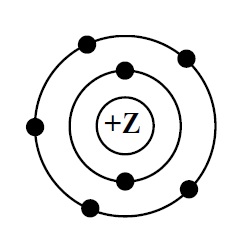 Запишите в ответе номер периода, в котором расположен данный элемент, и число протонов в ядре атома.Ответ:   Расположите химические элементы в порядке возрастания металлических свойств1)магний   2) барий   3) бериллийОтвет: Из предложенного перечня выберите два вещества с ковалентной полярной связьюH2S   2) Na3N   3) KBr   4) NO2   5) Cl2Ответ: Из предложенного перечня выберите формулы кислотного оксида и соли:НNO3   2) BaO  3) CO2   4) KCl   5) Fe(OH)3Ответ:Из предложенного перечня выберите две пары веществ, между которыми протекает реакция замещения.Нитрат серебра и цинкАзотная кислота и оксид железа (III) Кислород и натрийОксид кальция и оксид углеродаМагний и соляная кислотаОтвет:Из предложенного перечня выберите два вещества, при взаимодействии которых выделяется газ:сульфат кальциякарбонат натрияхлорид бариясерная кислотагидроксид цинка.Ответ:Установите соответствие между формулой веществ и степенью окисления хлора в немОтвет: Установите соответствие между исходными веществами и продуктами реакцииОтвет: Установите соответствие между формулой вещества и реагентами, с каждым из которых это вещество взаимодействует.Ответ: Установите соответствие между реагирующими веществами и признаком протекающей между ними реакции:ОтветЧасть 2При выполнении заданий 11, 12 приведите полное решение. Укажите номер задания и запишите развернутый ответ. Используя метод электронного баланса, расставьте коэффициенты. Определите окислитель и восстановитель. Mg + H2SO4(конц.) → MgSO4 + S + H2OЧерез раствор нитрата меди (II) массой  и массовой долей 5% пропустили избыток сероводорода. Вычислите массу осадка, образовавшегося в результате реакции.БИОЛОГИЯЧасть 1Ответом к заданию 1 является слово (словосочетание). Ответом к заданиям 2–6 является одна цифра, которая соответствует номеру правильного ответа.  Ответом к заданиям 7–10 является последовательность цифр. Укажите данную последовательность, записав ответ без пробелов, запятых и других дополнительных символов.1.На рисунке изображено дерево, выращенное в технике бонсай. Для того чтобы вырастить такое растение, его постоянно подрезают и отрезают лишние ветки. Какой процесс ограничивают таким образом?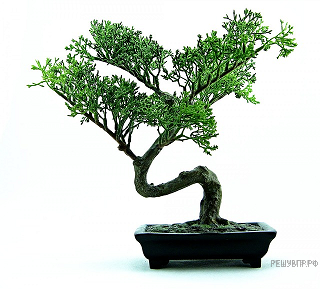 2.Какой органоид обеспечивает синтез органических веществ из неорганических в растительной клетке?1) вакуоль2) митохондрия3) хлоропласт4) рибосома3. При прорастании семян пшеницы проросток первое время получает питательные вещества из1) почвы2) семядоли3) эндосперма4) зародышевого корешка4. Нервная система у плоских червей состоит из1) окологлоточного нервного кольца и брюшной нервной цепочки2) двух головных узлов и нервных стволов с ответвлениями3) окологлоточного нервного кольца и отходящих от него нервов4) нервных клеток, образующих нервную сеть5. Какими клетками уничтожаются бактерии, попавшие в организм человека?1) красными кровяными клетками крови2) клетками нефронов почек3) клетками альвеол лёгких4) белыми кровяными клетками крови6. Между какими организмами складываются взаимовыгодные отношения в природе?1) паук–клещ2) рак отшельник–актиния3) лиса–заяц4) ласка–горностай7. Расположите в правильном порядке процессы пищеварения, происходящие у большинства млекопитающих после попадания пищи в ротовую полость. В ответе запишите соответствующую последовательность цифр.1) всасывание аминокислот в кровь2) переваривание пищи в кишечнике под влиянием кишечного сока, поджелудочного сока и желчи3) измельчение пищи зубами и её изменение под влиянием слюны4) поступление питательных веществ в органы и ткани тела5) переход пищи в желудок и её переваривание желудочным соком8. Вставьте в текст «Питание в листе» пропущенные термины из предложенного перечня, используя для этого цифровые обозначения. Запишите в текст цифры выбранных ответов, а затем получившуюся последовательность цифр (по тексту) впишите в приведённую ниже таблицу.ПИТАНИЕ В ЛИСТЕОрганические вещества образуются в листе в процессе ___________ (А). Затем они перемещаются по особым клеткам проводящей ткани — ___________ (Б) — к остальным органам. Эти клетки расположены в особой зоне коры стебля — ___________ (В). Такой вид питания растений получил называние ___________ (Г), поскольку исходным веществом для него служит углекислый газ, добываемый растением из атмосферы.ПЕРЕЧЕНЬ ТЕРМИНОВ:9. Чем животные отличаются от растений? Выберите три верных ответа из шести и запишите цифры, под которыми они указаны.1) активно передвигаются2) растут в течение всей жизни3) создают на свету органические вещества из неорганических4) не имеют плотных клеточных стенок из клетчатки5) потребляют готовые органические вещества6) являются производителями органических веществ10. Установите соответствие между признаком и кругом кровообращения, для которого он характерен. Для этого к каждому элементу первого столбца подберите позицию из второго столбца. Впишите в таблицу цифры выбранных ответов.Часть 2При выполнении заданий 11, 12 требуется развернутый ответ. Укажите номер задания и запишите развернутый ответ. 11.Используя содержание текста «Полезные бактерии» и знания школьного курса биологии, ответьте на вопросы.1) Какие условия необходимы для получения простокваши?2) Откуда берётся энергия для жизнедеятельности молочнокислых бактерий?3) Почему молочнокислой бактерии для получения такого же количества энергии необходимо переработать больше веществ, чем обыкновенной амёбе?ПОЛЕЗНЫЕ БАКТЕРИИТермин «анаэробы» ввёл в науку французский учёный Л. Пастер, открывший в 1861 г. бактерии маслянокислого брожения. У анаэробов расщепление органических веществ идёт без участия кислорода. Бескислородное окисление происходит в клетках молочнокислых и многих других бактерий. Именно так они получают энергию для своих жизненных процессов. Такие бактерии очень распространены в природе. Каждый день, съедая творог или сметану, выпивая кефир или йогурт, мы сталкиваемся с молочнокислыми бактериями, — они участвуют в образовании молочнокислых продуктов. В 1 см3 парного молока находится больше 3 миллиардов бактерий. При скисании молока коров получается йогурт. В нём можно найти бактерию под названием «болгарская палочка», которая и совершила превращение молока в кислый молочный продукт. Болгарская палочка — вид молочнокислой бактерии, известный во всём мире; она превращает молоко во вкусный и полезный йогурт. Всемирную славу этой бактерии принёс русский учёный И.И. Мечников. Он заинтересовался причиной необычного долголетия в некоторых деревнях Болгарии. Мечников выяснил, что основным продуктом питания долгожителей был йогурт. Учёному удалось выделить из продукта молочнокислую бактерию, а затем он использовал её для создания особой простокваши. Он показал, что достаточно добавить в свежее молоко немного этих бактерий, и через несколько часов в тёплом помещении из молока получится простокваша. Болгарская палочка сбраживает лактозу молока, т.е. расщепляет молекулу молочного сахара на молекулы молочной кислоты. Молочнокислые бактерии для своей работы могут использовать не только сахар молока, но и многие другие сахара, содержащиеся в овощах и фруктах. Бактерии свежую капусту превращают в квашеную, яблоки — в мочёные, а огурцы — в солёные. В любом случае из сахара образуется молочная кислота, а энергия распада молекул сахара обеспечивает жизнедеятельность бактерий. Процесс расщепления сахара без участия кислорода относят к реакциям брожения. Расщепление веществ при участии кислорода более эффективно, так как выделяется гораздо больше энергии, чем при брожении. Поскольку энергия реакций бескислородного окисления заметно меньше, чем кислородного, бактериям приходится перерабатывать большие количества веществ и выделять много продуктов обмена веществ. Болгарскую палочку относят к факультативным (необязательным) анаэробам. Это означает, что они могут использовать и кислород для окисления углеводов.  12. Пользуясь таблицей «Размножение рыб» и знаниями из области биологии, ответьте на следующие вопросы.Размножение рыб1) Какой вид рыб имеет наибольший средний диаметр икринок?2) Представителей какого вида рыб рыбаки вылавливают в неполовозрелом возрасте?3) Почему при высокой плодовитости численность большинства непромысловых видов остаётся относительно постоянной?Правильные ответыХИМИЯ2731214341524534414413314БИОЛОГИЯРост/развитие3324235214864114522211           12.ФОРМУЛАА) Cl2О7Б) Ca(ClO2)2B) HClO3СТЕПЕНЬ ОКИСЛЕНИЯ ХЛОРА-1+1+3+5+7ИСХОДНЫЕ ВЕЩЕСТВАА) NaOH + P2О5Б) Na3PO4 + FeCl3B) H3PO4 + Na2OПРОДУКТЫ РЕАКЦИИNaCl + Fe3(PO4)2NaCl + FePO4Na3P + H2ONa3PO4 + H2ONa3PO4 + H2ФОРМУЛА ВЕЩЕСТВАА) MgБ) CuOB) H3PO4РЕАГЕНТЫHNO3, AlBaO, HClK2CO3, CaOCuCl2, O2РЕАГИРУЮЩИЕ ВЕЩЕСТВАА) Na2CO3 + HClБ) BaCl2 + HNO3B) Fe(NO3)3 + NaOHПРИЗНАК РЕАКЦИИВыпадение белого осадкаВыделение бурого газаВыделение бесцветного газаВыпадение бурого осадка1) воздушное2) древесина3) дыхание4) луб5) почвенное6) ситовидная трубка7) сосуд8) фотосинтез                            ПРИЗНАК                       КРУГ КРОВООБРАЩЕНИЯA) берёт начало в левом желудочке1) малый кругБ) из сердца вытекает артериальная кровь2) большой кругВ) кровь обогащается углекислым газомГ) кровь из сердца попадает в лёгочную артериюД) берёт начало в правом желудочке   НазваниерыбыКоличествоикринок,тыс.Среднийдиаметрикринок, ммСреднее времянаступленияполовозрелости,летСреднийвозраст рыб,выловленныхрыбакамив разныхводоёмах, летЩука обыкновенная302,73–45Норвежская сельдь2001,32–78Треска балтийская100015–93Сазан150015–68Колюшкатрёхиглая0,1–11,812Содержание верного ответа и указания по оцениванию (допускаются иные формулировки ответа, не искажающие его смысла)БаллыЭлементы ответа:1) Составлен электронный баланс:2) Указано, что Mg0 является восстановителем, а S+6  (или H2SO4) – окислителем;3) Составлено уравнение реакции:3Mg + 4H2SO4(конц.) → 3MgSO4 + S + 4H2OОтвет правильный и полный, содержит все названные выше элементы3В ответе допущена ошибка только в одном из элементов2В ответе допущены ошибки в двух элементах1Все элементы ответа записаны неверно0Максимальный балл3Элементы ответа(допускаются иные формулировки ответа, не искажающие его смысл)Элементы ответа(допускаются иные формулировки ответа, не искажающие его смысл)1) Составлено уравнение реакции:Cu(NO3)2 + H2S = CuS  + 2HNO32) Рассчитана масса и количество вещества нитрата меди(II), содержащегося в растворе: m (Cu(NO3)2) =  m(p-pа) ∙ ω/100 = 37,6 ∙ 0,05 = n (Cu(NO3)2) = m (Cu(NO3)2)/ M (Cu(NO3)2) = 1,88 : 188 = 0,01 моль3) Определен объем газообразного  вещества, вступившего  в реакцию: по уравнению реакции n (CuS) = (Cu(NO3)2) = 0,01 мольm(CuS) = n (CuS) ∙ M(CuS)  = 0,01 ∙ 96 = 1) Составлено уравнение реакции:Cu(NO3)2 + H2S = CuS  + 2HNO32) Рассчитана масса и количество вещества нитрата меди(II), содержащегося в растворе: m (Cu(NO3)2) =  m(p-pа) ∙ ω/100 = 37,6 ∙ 0,05 = n (Cu(NO3)2) = m (Cu(NO3)2)/ M (Cu(NO3)2) = 1,88 : 188 = 0,01 моль3) Определен объем газообразного  вещества, вступившего  в реакцию: по уравнению реакции n (CuS) = (Cu(NO3)2) = 0,01 мольm(CuS) = n (CuS) ∙ M(CuS)  = 0,01 ∙ 96 = Критерии оцениванияБаллыОтвет правильный и полный, включает все названные элементы.3Правильно записаны 1-й и 2-й элементы из названных выше.2Правильно записан один из названных выше элементов (1-й или 2-й).1Все элементы ответа записаны неверно.0Максимальный балл3Содержание верного ответа и указания по оцениванию (допускаются иные формулировки ответа, не искажающие его смысла)БаллыЭлементы ответа:1) Молоко, культура бактерий, тепло.2) Энергия извлекается при расщеплении (брожении) молекул сахара.3) Молочнокислые бактерии перерабатывают веществ больше, чем обыкновенные амёбы, так как процесс брожения менее эффективен, чем расщепление с участием кислорода.Ответ правильный и полный, содержит все названные выше элементы3В ответе допущена ошибка только в одном из элементов2В ответе допущены ошибки в двух элементах1Все элементы ответа записаны неверно0Максимальный балл3Содержание верного ответа и указания по оцениванию (допускаются иные формулировки ответа, не искажающие его смысла)БаллыЭлементы ответа:1) наибольший средний диаметр икринок у щук — 2, 7 мм.2) Треска балтийская (3 года, а половозрелость наступает в 5−9 лет).3) Действует естественный отбор: поедают хищники, гибнут от болезней и случайных факторов.Ответ правильный и полный, содержит все названные выше элементы3В ответе допущена ошибка только в одном из элементов2В ответе допущены ошибки в двух элементах1Все элементы ответа записаны неверно0Максимальный балл3